Bad in the AirBad in the Air est un événement gratuit de badminton organisé par le comité départemental de badminton d’Ille et Vilaine.C’est une manifestation itinérante qui se déroulera entre le 7 et le 18 juillet,il y aura une journée dans le secteur Nord de l’Ille et Vilaine, une journée dans le secteur sud et le weekend du 17 et 18 juillet dans Rennes. De plus, il s'appuiera sur les clubs du département avec la mise à disposition du lieu de la manifestation et du prêt de matériel comme des poteaux et filets pour installer des terrains de badminton.Bad in the air est ouvert à tous : enfants, adultes, licenciés, non licenciés et entreprises.Dans la mise en place de cette manifestation, on retrouve quelques objectifs. L'objectif premier est de faire la promotion du Air Badminton et donc d’initier les participants à une nouvelle pratique.De plus, cela permettrait de renouer des liens avec les clubs et les joueurs après cette seconde saison blanche.Ensuite, on retrouve une dimension éco-responsable avec la mise en place d’un stand de récupération de matériel pour l’association caritative SOLIBAD.Et enfin, le dernier objectif est de mettre en avant les entreprises locales en leur proposant des stands pour faire la promotion de leurs activités.Pour le déroulement des différentes journées de manifestation, on retrouve le même pour le secteur Nord et Sud avec le matin un tournoi ouvert aux licenciés par équipe de 3 et l’après-midi une formule partie ouverte à tous toujours par équipe de 3.Ensuite, pour le weekend dans le centre, le samedi sera consacré aux entreprises avec un tournoi par équipe de 3, et le dimanche on retrouve le même fonctionnement que pour le secteur Nord et Sud avec le matin pour les licenciés et l’après-midi ouvert à tous.En parallèle de la pratique, nous aimerions mettre en place d’autres animations. Nous avons pensé à installer différents stands, pour les clubs qui souhaitent promouvoir leurs activités de clubs auprès des non-licenciés, mais aussi un stand SOLIBAD avec de la récupération de matériel, et enfin des stands découvertes pour les entreprises locales qui veulent mettre en avant et présenter leurs activités.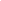 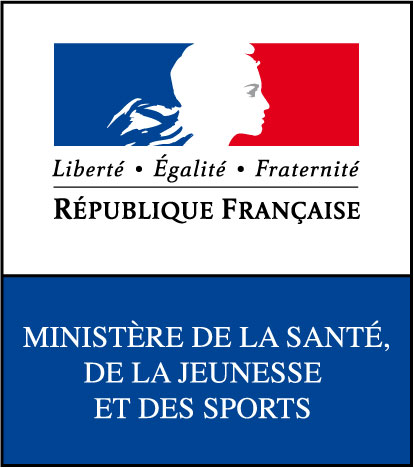 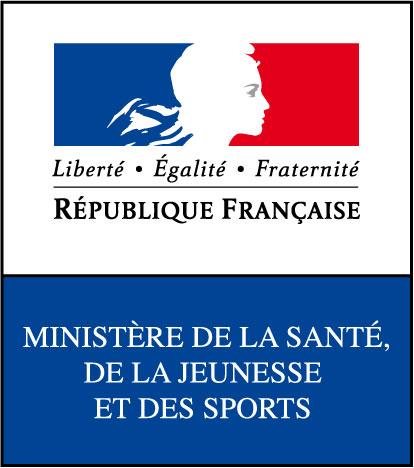 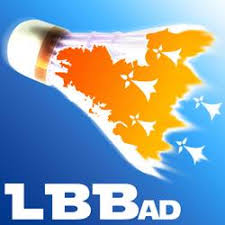 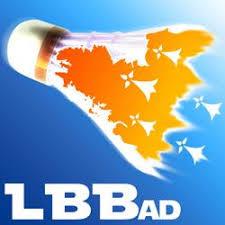 